РЕПУБЛИКА БЪЛГАРИЯ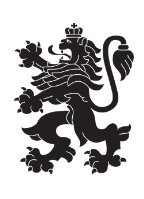 Министерство на земеделиетоОбластна дирекция „Земеделие“ – гр.ПазарджикЗ   А   П   О   В   Е   Д№ РД-04-216/ 30.09.2022 г.МИЛЕНА ВЪЛЧИНОВА  – директор на областна дирекция „Земеделие” гр. Пазарджик, след като разгледах, обсъдих и оцених доказателствения материал по административната преписка за землището на с. Церово, община Лесичово, област Пазарджик, за стопанската 2022 – 2023 г., а именно: заповед № РД 07-74/05.08.2022 г., по чл. 37в, ал. 1 ЗСПЗЗ, за създаване на комисия, доклада на комисията и приложените към него: сключеното споразумение за имотите с начин на трайно ползване трайни насаждения, проекта на картата за разпределение на масивите за ползване в землището, проекта на регистър към картата, които са неразделна част от споразумението, както и всички останали документи по преписката,  за да се произнеса установих от фактическа и правна страна следното:І. ФАКТИЧЕСКА СТРАНА1) Заповедта на директора на областна дирекция „Земеделие” гр. Пазарджик № РД 07-74/05.08.2022 г., с която е създадена комисията за землището на с.Церово, община Лесичово, област Пазарджик, е издадена до 05.08.2022 г., съгласно разпоредбата на чл. 37в, ал. 1 ЗСПЗЗ.2) Изготвен е доклад на комисията. Докладът съдържа всички необходими реквизити и данни, съгласно чл. 37в, ал. 4 ЗСПЗЗ и чл. 72в, ал. 1 – 4 ППЗСПЗЗ.Към доклада на комисията по чл. 37в, ал. 1 ЗСПЗЗ са приложени сключеното споразумение, проектът на картата на масивите за ползване в землището и проектът на регистър към нея.Сключено е споразумение, което е подписано от всички участници , с което са разпределили масивите за ползване на имотите с начин на трайно ползване трайни насаждения в землището за стопанската 2022 – 2023 г. Спазени са изискванията на чл. 37в, ал. 2 определящи срок за сключване на споразумението и минимална обща площ на масивите за ползване.Неразделна част от споразумението са проектът на картата за разпределение на масивите за ползване в землището и регистърът към нея, който съдържа всички необходими и -съществени данни, съгласно чл. 74, ал. 1 – 4 ППЗСПЗЗ.ІІ. ПРАВНА СТРАНАПроцедурата по сключване на споразумение между ползвателите/собствениците на земеделски земи (имоти), съответно за служебно разпределение на имотите в масивите за ползване в съответното землище, има законната цел за насърчаване на уедрено ползване на земеделските земи и създаване на масиви, ясно изразена в чл. чл. 37б и 37в ЗСПЗЗ, съответно чл.чл. 69 – 76 ППЗСПЗЗ.По своята правна същност процедурата за създаване на масиви за ползване в землището за съответната стопанска година е един смесен, динамичен и последователно осъществяващ се фактически състав. Споразумението между участниците е гражданскоправният юридически факт, а докладът на комисията, служебното разпределение на масивите за ползване и заповедта на директора на областната дирекция „Земеделие”, са административноправните юридически факти.Всички елементи на смесения фактически състав са осъществени, като са спазени изискванията на закона, конкретно посочени във фактическата част на заповедта.С оглед изложените фактически и правни доводи, на основание чл. 37в, ал. 4, ал. 5, ал. 6 и ал. 7 от ЗСПЗЗ, във връзка с чл. 75а, ал. 1, т. 1-3, ал. 2 от ППЗСПЗЗ,Р А З П О Р Е Д И Х:Въз основа на ДОКЛАДА на комисията:ОДОБРЯВАМ сключеното споразумение по чл. 37в, ал. 2 ЗСПЗЗ за имотите с начин на трайно ползване трайни насаждения, включително и за имотите по чл. 37в, ал. 3, т. 2 ЗСПЗЗ, с което са разпределени масивите за ползване в землището на село Церово , община Лесичово, област Пазарджик, за стопанската  2022 -2023 година, считано от 01.10.2022 г. до 01.10.2023 г.ОДОБРЯВАМ картата на разпределените масиви за ползване в посоченото землище, както и регистърът към нея, които са ОКОНЧАТЕЛНИ за стопанската година, считано от 01.10.2022 г. до 01.10.2023 г. Заповедта, заедно с окончателните карта на масивите за ползване и регистър, да се обяви в сградата на кметство село   Церово и в сградата на общинската служба по земеделие гр. Септември,офис с. Калугерово,  както и да се публикува на интернет страницата на община  Лесичово  и областна дирекция „Земеделие” гр. Пазарджик, в срок от 7 дни от нейното издаване.Ползвател на земеделски земи, на който със заповедта са определени за ползване за стопанската 2022 – 2023 г., земите по чл. 37в, ал. 3, т. 2 от ЗСПЗЗ, е ДЛЪЖЕН да внесе по банкова сметка, с IBAN BG34UBBS80023300251210 и BIC UBBSBGSF, на областна дирекция „Земеделие” гр. Пазарджик, паричната сума в размер на определеното средно годишно рентно плащане за землището, в срок ДО ТРИ МЕСЕЦА от публикуването на настоящата заповед. Сумите са депозитни и се изплащат от областна дирекция „Земеделие” гр. Пазарджик на провоимащите лица, в срок от 10 (десет) години.За ползвателите, които не са заплатили в горния срок паричните суми за ползваните земи по чл. 37в, ал. 3, т 2 ЗСПЗЗ, съгласно настоящата заповед, директорът на областна дирекция „Земеделие” издава заповед за заплащане на трикратния размер на средното годишно рентно плащане за землището. В седемдневен срок от получаването на заповедта ползвателите превеждат паричните суми по сметка на областна дирекция „Земеделие” гр. Пазарджик.Заповедта може да се обжалва в 14 дневен срок, считано от обявяването/публикуването й, чрез областна дирекция „Земеделие” гр. Пазарджик, по реда предвиден в АПК – по административен пред министъра на земеделието  и/или съдебен ред пред Районен съд гр. Пазарджик.Обжалването на заповедта не спира нейното изпълнение.

Милена Емилова Вълчинова (Директор)
29.09.2022г. 16:50ч.
ОДЗ-Пазарджик


Електронният подпис се намира в отделен файл с название signature.txt.p7s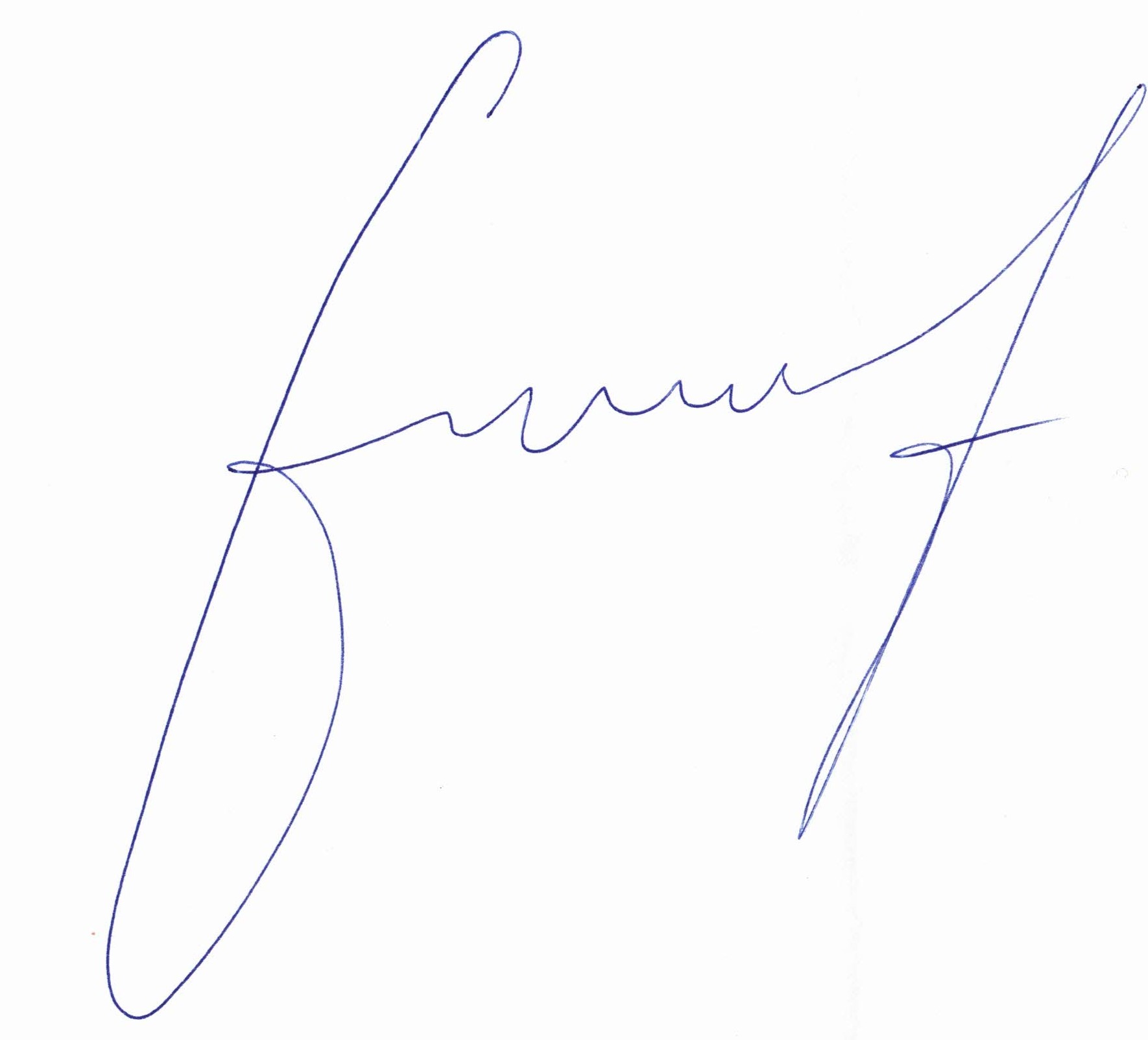 ПРИЛОЖЕНИЕСпоразумение на масиви за ползване на земеделски земи по чл. 37в, ал. 2 от ЗСПЗЗза стопанската 2022/2023 годиназа землището на с. Церово, ЕКАТТЕ 78478, община Лесичово, област Пазарджик.ПолзвателМасив №Имот с регистрирано правно основаниеИмот с регистрирано правно основаниеИмот по чл. 37в, ал. 3, т. 2 от ЗСПЗЗИмот по чл. 37в, ал. 3, т. 2 от ЗСПЗЗИмот по чл. 37в, ал. 3, т. 2 от ЗСПЗЗСобственикПолзвателМасив №№Площ дка№Площ дкаДължимо рентно плащане в лв.Собственик"Ню Агро Холд"ЕООД15121.411.138122.52НКФ"Ню Агро Холд"ЕООД15121.37.40581.46ТГГ"Ню Агро Холд"ЕООД15121.1353.63740.01САГ"Ню Агро Холд"ЕООД15121.1363.49538.45СИЕ"Ню Агро Холд"ЕООД15121.243.37937.17СИЕ"Ню Агро Холд"ЕООД15121.203.30836.39ГАГ"Ню Агро Холд"ЕООД15121.52.71429.85АИН"Ню Агро Холд"ЕООД15121.102.26124.87ИПС"Ню Агро Холд"ЕООД15121.62.15423.69ССК"Ню Агро Холд"ЕООД15121.191.16512.82БПВ"Ню Агро Холд"ЕООД15121.230.7558.30МАЧ"Ню Агро Холд"ЕООД16121.1455.42659.68ТТК и др."Ню Агро Холд"ЕООД16121.561.469ПАК"Ню Агро Холд"ЕООД16121.550.503ПАК"Ню Агро Холд"ЕООД17121.502.90831.99ДГП"Ню Агро Холд"ЕООД17121.492.68129.49ЛКЛ"Ню Агро Холд"ЕООД17121.512.45627.01ПИС"Ню Агро Холд"ЕООД18116.10713.982153.80ЙНД"Ню Агро Холд"ЕООД18116.162.817ИГИ"Ню Агро Холд"ЕООД18116.142.02922.32АПК"Ню Агро Холд"ЕООД18116.151.98821.87РАВ"Ню Агро Холд"ЕООД18116.201.72018.92ДПБ"Ню Агро Холд"ЕООД18116.171.68818.57ЛЛК"Ню Агро Холд"ЕООД18116.181.68818.57ЙЛК"Ню Агро Холд"ЕООД18116.191.63117.94КХК"Ню Агро Холд"ЕООД18116.210.924БИО ОРАНЖЕРИЯ ЕООД и др."Ню Агро Холд"ЕООД19108.905.64762.12ПГК"Ню Агро Холд"ЕООД19108.1215.39659.35АИН"Ню Агро Холд"ЕООД19108.935.32658.58СДК"Ню Агро Холд"ЕООД19108.1344.30147.31КИБ"Ню Агро Холд"ЕООД19108.1904.09345.02ГГС"Ню Агро Холд"ЕООД19108.1703.82342.06РМЛ"Ню Агро Холд"ЕООД19108.883.40937.50БДС"Ню Агро Холд"ЕООД19108.1883.23035.53ДАБ"Ню Агро Холд"ЕООД19108.1962.71229.83ИКВ"Ню Агро Холд"ЕООД19108.1952.51727.69ДДВ"Ню Агро Холд"ЕООД19108.922.29925.28ТИК"Ню Агро Холд"ЕООД19108.1912.25524.81ДСМ"Ню Агро Холд"ЕООД19108.1242.126ЖКМ и др."Ню Агро Холд"ЕООД19108.1321.73419.08БДС"Ню Агро Холд"ЕООД19108.1741.70618.76КЙП"Ню Агро Холд"ЕООД19108.1731.58617.45АНМ"Ню Агро Холд"ЕООД19108.1381.49516.45ДАБ"Ню Агро Холд"ЕООД19108.1751.45916.05ЗНГ"Ню Агро Холд"ЕООД19108.1761.33014.63АНВ"Ню Агро Холд"ЕООД19108.1891.32814.61РМЛ"Ню Агро Холд"ЕООД19108.1721.32314.56ААМ"Ню Агро Холд"ЕООД19108.1931.32014.52КХМ"Ню Агро Холд"ЕООД19108.1231.29814.28НСК"Ню Агро Холд"ЕООД19108.1651.29414.24САБ"Ню Агро Холд"ЕООД19108.1331.13312.46МГС"Ню Агро Холд"ЕООД19108.1641.05511.60ДТМ"Ню Агро Холд"ЕООД19108.1371.04411.48МДД"Ню Агро Холд"ЕООД19108.1251.02411.27НКЗ"Ню Агро Холд"ЕООД19108.1360.95210.47НПБ"Ню Агро Холд"ЕООД19108.1660.93610.30НДК"Ню Агро Холд"ЕООД19108.1680.8599.45ГНР"Ню Агро Холд"ЕООД19108.2250.8249.07АМВ"Ню Агро Холд"ЕООД19108.1400.4705.16ПТМ"Ню Агро Холд"ЕООД19108.1690.4384.82СЙГ"Ню Агро Холд"ЕООД19108.1670.4294.72МНБ"Ню Агро Холд"ЕООД19108.1220.3593.95БСМ"Ню Агро Холд"ЕООД19108.1260.2252.48ЛЛК"Ню Агро Холд"ЕООД19108.2310.2002.19ГКВ"Ню Агро Холд"ЕООД23108.2233.27936.07АДБ"Ню Агро Холд"ЕООД23108.2213.02733.29НМП"Ню Агро Холд"ЕООД23108.2222.76230.39ЦНБ"Ню Агро Холд"ЕООД23108.2131.99921.99НАБ"Ню Агро Холд"ЕООД23108.2141.99121.90ПНК"Ню Агро Холд"ЕООД23108.2151.93621.30ТИН"Ню Агро Холд"ЕООД24108.2012.05322.58ДЙГ"Ню Агро Холд"ЕООД24108.2041.98921.88МТС"Ню Агро Холд"ЕООД24108.2061.58517.43ГИШ"Ню Агро Холд"ЕООД24108.2171.24413.68МДГ"Ню Агро Холд"ЕООД24108.2101.12112.33ГПК"Ню Агро Холд"ЕООД24108.2091.12112.33ИПК"Ню Агро Холд"ЕООД24108.2111.04211.46АГГ"Ню Агро Холд"ЕООД24108.2200.94710.42АПБ"Ню Агро Холд"ЕООД25108.1791.76919.46ГДС и др."Ню Агро Холд"ЕООД26108.2181.48716.36АКС"Ню Агро Холд"ЕООД27121.462.11423.26ДИВ"Ню Агро Холд"ЕООД27121.411.12612.38ИПМ"Ню Агро Холд"ЕООД27121.400.8399.23ЙПМ"Ню Агро Холд"ЕООД27121.430.7278.00ХИГ"Ню Агро Холд"ЕООД27121.420.4845.32НАП"Ню Агро Холд"ЕООД28121.1115.065ПАК"Ню Агро Холд"ЕООД28121.1100.1111.22МПЧ"Ню Агро Холд"ЕООД29121.1031.835ПАК"Ню Агро Холд"ЕООД29121.1020.1131.25ААБ"Ню Агро Холд"ЕООД34116.755.96865.65ААМ"Ню Агро Холд"ЕООД34116.444.71251.83ЦБГ и др."Ню Агро Холд"ЕООД34116.742.71629.87АГП"Ню Агро Холд"ЕООД34116.472.32525.57РМЛ"Ню Агро Холд"ЕООД34116.732.25424.80ИПМ"Ню Агро Холд"ЕООД34116.762.01822.20РВК"Ню Агро Холд"ЕООД34116.431.87520.63ВКЦ"Ню Агро Холд"ЕООД34116.771.86120.48ТКК"Ню Агро Холд"ЕООД34116.461.07711.85ИХВ"Ню Агро Холд"ЕООД34116.720.92110.13СКК"Ню Агро Холд"ЕООД34116.800.8849.72ИРЧ"Ню Агро Холд"ЕООД34116.780.6457.10ХДМ"Ню Агро Холд"ЕООД34116.790.5746.31СКН"Ню Агро Холд"ЕООД34116.480.1261.39МПЧ"Ню Агро Холд"ЕООД35116.414.34247.76АДР"Ню Агро Холд"ЕООД35116.820.4114.52АДСОБЩО за ползвателя (дка)14.739218.0122398.13АГРО РОБОТИК ЕООД1104.106.223ЖКМ и др.АГРО РОБОТИК ЕООД1104.413.36437.00ПИКАГРО РОБОТИК ЕООД1104.372.84031.24ЦТДАГРО РОБОТИК ЕООД1104.22.83131.14БПКАГРО РОБОТИК ЕООД1104.182.29825.28ВМПАГРО РОБОТИК ЕООД1104.172.22424.46НМПАГРО РОБОТИК ЕООД1104.422.09223.01ЖЛД и др.АГРО РОБОТИК ЕООД1104.211.99921.99ПНГАГРО РОБОТИК ЕООД1104.281.941ЙИРАГРО РОБОТИК ЕООД1104.261.94121.35ЖХЦАГРО РОБОТИК ЕООД1104.251.93821.32ЯГГАГРО РОБОТИК ЕООД1104.221.92821.21АГГАГРО РОБОТИК ЕООД1104.401.45516.01ГГКАГРО РОБОТИК ЕООД1104.71.43415.77СБКАГРО РОБОТИК ЕООД1104.351.43015.73СДСАГРО РОБОТИК ЕООД1104.431.38815.27МИШАГРО РОБОТИК ЕООД1104.441.38215.20РИВАГРО РОБОТИК ЕООД1104.301.31514.46ВМГАГРО РОБОТИК ЕООД1104.201.29714.27ХГГАГРО РОБОТИК ЕООД1104.11.18513.04ДПНАГРО РОБОТИК ЕООД1104.141.15112.66ДГПАГРО РОБОТИК ЕООД1104.161.12912.42АДРАГРО РОБОТИК ЕООД1104.121.102АПКАГРО РОБОТИК ЕООД1104.271.03811.42НКЗАГРО РОБОТИК ЕООД1104.51.02711.30ИБКАГРО РОБОТИК ЕООД1104.40.94510.39АСВАГРО РОБОТИК ЕООД1104.90.8919.80НГПАГРО РОБОТИК ЕООД1104.150.8229.05БСМАГРО РОБОТИК ЕООД1104.290.8108.91ДТКАГРО РОБОТИК ЕООД1104.80.7418.15ПИМАГРО РОБОТИК ЕООД1104.330.7187.90ГПГАГРО РОБОТИК ЕООД1104.320.6617.27ВПГАГРО РОБОТИК ЕООД1104.340.6226.84МСРАГРО РОБОТИК ЕООД1104.230.5846.42МККАГРО РОБОТИК ЕООД1104.310.5696.26МГШАГРО РОБОТИК ЕООД1104.390.5616.18ЛХЕАГРО РОБОТИК ЕООД1104.130.3674.04ДТТАГРО РОБОТИК ЕООД1104.380.3093.40БПКАГРО РОБОТИК ЕООД2106.232.12023.32НЕРАГРО РОБОТИК ЕООД2106.221.32214.54ПСВАГРО РОБОТИК ЕООД3106.13821.295ИГИАГРО РОБОТИК ЕООД3106.13911.269ИГИАГРО РОБОТИК ЕООД3106.365.000ЛАИАГРО РОБОТИК ЕООД20104.976.78874.66ААБАГРО РОБОТИК ЕООД20104.1062.93932.33ВСЧАГРО РОБОТИК ЕООД20104.1012.81931.01ППКАГРО РОБОТИК ЕООД20104.1101.97321.71ИНСАГРО РОБОТИК ЕООД20104.991.87920.67АФГАГРО РОБОТИК ЕООД20104.921.72218.94ИФГАГРО РОБОТИК ЕООД20104.821.63117.94ПНГАГРО РОБОТИК ЕООД20104.1001.33614.70ПИМАГРО РОБОТИК ЕООД20104.981.22313.45АПКАГРО РОБОТИК ЕООД20104.1151.15612.72РКСАГРО РОБОТИК ЕООД20104.1141.12412.36ГКПАГРО РОБОТИК ЕООД20104.1041.00611.07ССТАГРО РОБОТИК ЕООД20104.930.7908.68МАСАГРО РОБОТИК ЕООД20104.940.7318.04МГФАГРО РОБОТИК ЕООД20104.1050.5826.40ИФГАГРО РОБОТИК ЕООД20104.950.3373.71НКЗАГРО РОБОТИК ЕООД20104.1070.3003.30ИФГАГРО РОБОТИК ЕООД21106.674.685БИО ОРАНЖЕРИЯ ЕООДАГРО РОБОТИК ЕООД22106.432.594ИГИОБЩО за ползвателя (дка)54.10879.065869.72НИСОЛ ЕООД458.13.76141.37СИСНИСОЛ ЕООД593.244.00244.02ССТНИСОЛ ЕООД644.492.763ПИКНИСОЛ ЕООД644.481.998ПИКНИСОЛ ЕООД7122.591.75419.30ЙДАНИСОЛ ЕООД7122.601.72018.93ВКЦНИСОЛ ЕООД7122.531.49416.43КХПНИСОЛ ЕООД7122.521.48516.33АДВНИСОЛ ЕООД7122.511.29914.29ГАЛНИСОЛ ЕООД7122.151.18913.08ААБНИСОЛ ЕООД7122.131.05311.58ППКНИСОЛ ЕООД7122.500.5786.36ДГМНИСОЛ ЕООД7122.570.5165.68САБНИСОЛ ЕООД7122.560.2833.12ИНСНИСОЛ ЕООД7122.540.2162.38ИВБНИСОЛ ЕООД8122.422.74930.24ЕИЕНИСОЛ ЕООД8122.441.34214.76ХБМНИСОЛ ЕООД8122.661.08611.94ГКПНИСОЛ ЕООД8122.431.05511.60ХБМНИСОЛ ЕООД8122.310.8679.54ГДННИСОЛ ЕООД8122.340.7628.38ХБМНИСОЛ ЕООД8122.290.7598.35АМКНИСОЛ ЕООД8122.240.6827.50КХСНИСОЛ ЕООД8122.360.6667.33МХФНИСОЛ ЕООД8122.470.5796.37ВКШНИСОЛ ЕООД8122.450.5776.34ИАБНИСОЛ ЕООД8122.370.5095.60ПГКНИСОЛ ЕООД8122.260.4214.63РКСНИСОЛ ЕООД8122.400.2412.65ИБМНИСОЛ ЕООД8122.410.2372.61ВТКНИСОЛ ЕООД8122.320.2312.54ДГННИСОЛ ЕООД8122.330.2252.48ХДЕНИСОЛ ЕООД8122.390.2122.34ИБМНИСОЛ ЕООД9119.781.72318.95ДАМНИСОЛ ЕООД9119.791.05811.64ИХПНИСОЛ ЕООД10112.1924.19546.14ТХГНИСОЛ ЕООД11112.14715.691172.60ААИНИСОЛ ЕООД11112.1605.67762.45ИНСНИСОЛ ЕООД11112.1534.71051.81АХПНИСОЛ ЕООД11112.2054.61750.79ТККНИСОЛ ЕООД11112.2514.36047.96ВХКНИСОЛ ЕООД11112.2064.23146.54ИХПНИСОЛ ЕООД11112.2123.763ЖКМ и др.НИСОЛ ЕООД11112.1413.56439.20ММЧНИСОЛ ЕООД11112.1763.23835.62ИГШНИСОЛ ЕООД11112.1562.97332.71СККНИСОЛ ЕООД11112.1362.85931.45ГТКНИСОЛ ЕООД11112.2032.71929.91ЕГЕНИСОЛ ЕООД11112.1392.51427.66ВХЧНИСОЛ ЕООД11112.1592.49527.44ПСКНИСОЛ ЕООД11112.1382.48227.30ИПМНИСОЛ ЕООД11112.2092.42726.70ПСКНИСОЛ ЕООД11112.2102.17823.95АХПНИСОЛ ЕООД11112.2112.00422.04ИНКНИСОЛ ЕООД11112.2041.99921.99ИЮМНИСОЛ ЕООД11112.2071.97221.69СДГНИСОЛ ЕООД11112.1511.87720.65БДСНИСОЛ ЕООД11112.1631.86020.46ДИТНИСОЛ ЕООД11112.1321.85620.41СССНИСОЛ ЕООД11112.1551.85320.38ПСКНИСОЛ ЕООД11112.1311.84820.33СГТНИСОЛ ЕООД11112.1271.84520.29БСМНИСОЛ ЕООД11112.1261.81820.00ХГТНИСОЛ ЕООД11112.1281.78719.66МГТНИСОЛ ЕООД11112.1741.57317.31МПФНИСОЛ ЕООД11112.2481.56017.16АИСНИСОЛ ЕООД11112.2471.56017.16ПАМНИСОЛ ЕООД11112.1521.41815.60АХПНИСОЛ ЕООД11112.1371.20713.28ТИКНИСОЛ ЕООД11112.2501.197ЖКМ и др.НИСОЛ ЕООД11112.1611.14212.56ДНЩНИСОЛ ЕООД11112.1351.02911.32ПИПНИСОЛ ЕООД11112.2460.92810.21ИРЧНИСОЛ ЕООД11112.1710.7778.55ЛНРНИСОЛ ЕООД11112.1730.7768.54ННРНИСОЛ ЕООД11112.1300.7288.01АДЧНИСОЛ ЕООД11112.1570.7167.88ИНСНИСОЛ ЕООД11112.1400.4815.29ХИЧНИСОЛ ЕООД11112.1290.4024.42АДЧНИСОЛ ЕООД11112.2440.3684.05ИЮМНИСОЛ ЕООД36112.2186.205ТККНИСОЛ ЕООД36112.2171.40815.49СИТНИСОЛ ЕООД36112.2191.17512.93ИГМНИСОЛ ЕООД37112.1232.36926.06ДЙВНИСОЛ ЕООД37112.1241.23913.63ГАГНИСОЛ ЕООД38112.1332.39226.31ИИКОБЩО за ползвателя (дка)15.927150.2301652.53ФОТОВОЛТАИЧЕН ПАРК ИХТИМАН ЕООД12117.259.191101.11ААБФОТОВОЛТАИЧЕН ПАРК ИХТИМАН ЕООД12117.406.37570.12ТККФОТОВОЛТАИЧЕН ПАРК ИХТИМАН ЕООД12117.676.164ИГИФОТОВОЛТАИЧЕН ПАРК ИХТИМАН ЕООД12117.285.17656.94ЦИКФОТОВОЛТАИЧЕН ПАРК ИХТИМАН ЕООД12117.434.23746.60АИТФОТОВОЛТАИЧЕН ПАРК ИХТИМАН ЕООД12117.313.69140.60ИПКФОТОВОЛТАИЧЕН ПАРК ИХТИМАН ЕООД12117.303.46338.10АПКФОТОВОЛТАИЧЕН ПАРК ИХТИМАН ЕООД12117.383.44037.84АИТФОТОВОЛТАИЧЕН ПАРК ИХТИМАН ЕООД12117.613.01133.12КАНФОТОВОЛТАИЧЕН ПАРК ИХТИМАН ЕООД12117.412.72830.01ЖХЦФОТОВОЛТАИЧЕН ПАРК ИХТИМАН ЕООД12117.602.609ИГИФОТОВОЛТАИЧЕН ПАРК ИХТИМАН ЕООД12117.352.43326.77ДПВФОТОВОЛТАИЧЕН ПАРК ИХТИМАН ЕООД12117.272.29125.20ДМСФОТОВОЛТАИЧЕН ПАРК ИХТИМАН ЕООД12117.362.02522.28СГМФОТОВОЛТАИЧЕН ПАРК ИХТИМАН ЕООД12117.372.02022.22ИПГФОТОВОЛТАИЧЕН ПАРК ИХТИМАН ЕООД12117.641.58917.48ЙМДФОТОВОЛТАИЧЕН ПАРК ИХТИМАН ЕООД12117.291.55117.07ССКФОТОВОЛТАИЧЕН ПАРК ИХТИМАН ЕООД12117.991.53816.92СМКФОТОВОЛТАИЧЕН ПАРК ИХТИМАН ЕООД12117.391.51616.68ДПВФОТОВОЛТАИЧЕН ПАРК ИХТИМАН ЕООД12117.1101.45916.05ИКЕФОТОВОЛТАИЧЕН ПАРК ИХТИМАН ЕООД12117.1111.44615.90ТСН и др.ФОТОВОЛТАИЧЕН ПАРК ИХТИМАН ЕООД12117.471.38315.22КАБФОТОВОЛТАИЧЕН ПАРК ИХТИМАН ЕООД12117.581.35714.93ССКФОТОВОЛТАИЧЕН ПАРК ИХТИМАН ЕООД12117.341.24113.66ДИЧФОТОВОЛТАИЧЕН ПАРК ИХТИМАН ЕООД12117.331.22113.43ИРЧФОТОВОЛТАИЧЕН ПАРК ИХТИМАН ЕООД12117.241.17212.89КГГФОТОВОЛТАИЧЕН ПАРК ИХТИМАН ЕООД12117.231.17112.88ЕГВФОТОВОЛТАИЧЕН ПАРК ИХТИМАН ЕООД12117.221.15912.75ЕГГФОТОВОЛТАИЧЕН ПАРК ИХТИМАН ЕООД12117.661.07411.82АИНФОТОВОЛТАИЧЕН ПАРК ИХТИМАН ЕООД12117.321.01411.15ФГЕФОТОВОЛТАИЧЕН ПАРК ИХТИМАН ЕООД12117.651.01111.12СКНФОТОВОЛТАИЧЕН ПАРК ИХТИМАН ЕООД12117.620.9089.99ГАГФОТОВОЛТАИЧЕН ПАРК ИХТИМАН ЕООД12117.440.8859.74ДГНФОТОВОЛТАИЧЕН ПАРК ИХТИМАН ЕООД12117.450.8669.53ГДНФОТОВОЛТАИЧЕН ПАРК ИХТИМАН ЕООД12117.510.7928.72МСРФОТОВОЛТАИЧЕН ПАРК ИХТИМАН ЕООД12117.520.7658.42ФГЕФОТОВОЛТАИЧЕН ПАРК ИХТИМАН ЕООД12117.480.7267.98СКШФОТОВОЛТАИЧЕН ПАРК ИХТИМАН ЕООД12117.630.6987.68КАГФОТОВОЛТАИЧЕН ПАРК ИХТИМАН ЕООД12117.420.6657.32ИСТФОТОВОЛТАИЧЕН ПАРК ИХТИМАН ЕООД12117.500.5716.28ДИЧФОТОВОЛТАИЧЕН ПАРК ИХТИМАН ЕООД12117.570.5285.81ДГНФОТОВОЛТАИЧЕН ПАРК ИХТИМАН ЕООД12117.460.4885.37ААБФОТОВОЛТАИЧЕН ПАРК ИХТИМАН ЕООД13118.5010.763118.39СККФОТОВОЛТАИЧЕН ПАРК ИХТИМАН ЕООД13118.399.392103.32СИМФОТОВОЛТАИЧЕН ПАРК ИХТИМАН ЕООД13118.834.83153.14ЛББФОТОВОЛТАИЧЕН ПАРК ИХТИМАН ЕООД13118.824.76152.37МИБФОТОВОЛТАИЧЕН ПАРК ИХТИМАН ЕООД13118.814.64451.09ЙИГФОТОВОЛТАИЧЕН ПАРК ИХТИМАН ЕООД13118.644.28847.17АХПФОТОВОЛТАИЧЕН ПАРК ИХТИМАН ЕООД13118.423.73941.13ГКФФОТОВОЛТАИЧЕН ПАРК ИХТИМАН ЕООД13118.433.73441.07НКФФОТОВОЛТАИЧЕН ПАРК ИХТИМАН ЕООД13118.403.41537.56СККФОТОВОЛТАИЧЕН ПАРК ИХТИМАН ЕООД13118.723.37937.17СХВФОТОВОЛТАИЧЕН ПАРК ИХТИМАН ЕООД13118.553.27836.06НХВФОТОВОЛТАИЧЕН ПАРК ИХТИМАН ЕООД13118.453.20435.24СМКФОТОВОЛТАИЧЕН ПАРК ИХТИМАН ЕООД13118.633.15534.70СККФОТОВОЛТАИЧЕН ПАРК ИХТИМАН ЕООД13118.373.15134.66СККФОТОВОЛТАИЧЕН ПАРК ИХТИМАН ЕООД13118.482.97032.66СККФОТОВОЛТАИЧЕН ПАРК ИХТИМАН ЕООД13118.442.83731.21КНКФОТОВОЛТАИЧЕН ПАРК ИХТИМАН ЕООД13118.672.78230.60СККФОТОВОЛТАИЧЕН ПАРК ИХТИМАН ЕООД13118.572.68129.49ЛПФФОТОВОЛТАИЧЕН ПАРК ИХТИМАН ЕООД13118.542.65629.21ЦХВФОТОВОЛТАИЧЕН ПАРК ИХТИМАН ЕООД13118.462.65229.17ИКБФОТОВОЛТАИЧЕН ПАРК ИХТИМАН ЕООД13118.562.63528.99АМФФОТОВОЛТАИЧЕН ПАРК ИХТИМАН ЕООД13118.412.55428.09ПЙГФОТОВОЛТАИЧЕН ПАРК ИХТИМАН ЕООД13118.362.26924.96ГПГФОТОВОЛТАИЧЕН ПАРК ИХТИМАН ЕООД13118.342.25924.85АМФФОТОВОЛТАИЧЕН ПАРК ИХТИМАН ЕООД13118.492.10323.13ИАБФОТОВОЛТАИЧЕН ПАРК ИХТИМАН ЕООД13118.591.71518.86СККФОТОВОЛТАИЧЕН ПАРК ИХТИМАН ЕООД13118.351.69918.69СККФОТОВОЛТАИЧЕН ПАРК ИХТИМАН ЕООД13118.701.51116.62СККФОТОВОЛТАИЧЕН ПАРК ИХТИМАН ЕООД13118.691.50716.58ГННФОТОВОЛТАИЧЕН ПАРК ИХТИМАН ЕООД13118.681.50416.54СККФОТОВОЛТАИЧЕН ПАРК ИХТИМАН ЕООД13118.231.31714.49НРБФОТОВОЛТАИЧЕН ПАРК ИХТИМАН ЕООД13118.271.31214.43НХВФОТОВОЛТАИЧЕН ПАРК ИХТИМАН ЕООД13118.281.31114.42СХВФОТОВОЛТАИЧЕН ПАРК ИХТИМАН ЕООД13118.261.31114.42ЦХВФОТОВОЛТАИЧЕН ПАРК ИХТИМАН ЕООД13118.381.22313.45ГПГФОТОВОЛТАИЧЕН ПАРК ИХТИМАН ЕООД13118.711.03811.42КАБФОТОВОЛТАИЧЕН ПАРК ИХТИМАН ЕООД13118.511.02811.31ГАБФОТОВОЛТАИЧЕН ПАРК ИХТИМАН ЕООД13118.250.99910.99ИАБФОТОВОЛТАИЧЕН ПАРК ИХТИМАН ЕООД13118.240.96710.64СККФОТОВОЛТАИЧЕН ПАРК ИХТИМАН ЕООД13118.600.7598.35СККФОТОВОЛТАИЧЕН ПАРК ИХТИМАН ЕООД13118.310.5335.86АГГФОТОВОЛТАИЧЕН ПАРК ИХТИМАН ЕООД13118.290.5315.84АГГФОТОВОЛТАИЧЕН ПАРК ИХТИМАН ЕООД13118.320.5305.83ДМГФОТОВОЛТАИЧЕН ПАРК ИХТИМАН ЕООД13118.300.5295.82ПГГФОТОВОЛТАИЧЕН ПАРК ИХТИМАН ЕООД13118.610.5265.79СККФОТОВОЛТАИЧЕН ПАРК ИХТИМАН ЕООД14116.314.871ИГИФОТОВОЛТАИЧЕН ПАРК ИХТИМАН ЕООД30117.628.860317.46БЪЛГАРСКА БАНКА ЗА РАЗВИТИЕ АДФОТОВОЛТАИЧЕН ПАРК ИХТИМАН ЕООД30117.193.83242.15РНРФОТОВОЛТАИЧЕН ПАРК ИХТИМАН ЕООД30117.43.80141.81ИКЛФОТОВОЛТАИЧЕН ПАРК ИХТИМАН ЕООД30117.53.51538.66ААМФОТОВОЛТАИЧЕН ПАРК ИХТИМАН ЕООД30117.101.95121.46ТЕИФОТОВОЛТАИЧЕН ПАРК ИХТИМАН ЕООД30117.111.78919.68ГИШФОТОВОЛТАИЧЕН ПАРК ИХТИМАН ЕООД30117.91.61617.78ГИШФОТОВОЛТАИЧЕН ПАРК ИХТИМАН ЕООД30117.141.24613.70МНБФОТОВОЛТАИЧЕН ПАРК ИХТИМАН ЕООД30117.121.24513.70СЙГФОТОВОЛТАИЧЕН ПАРК ИХТИМАН ЕООД30117.151.23813.62ВВГФОТОВОЛТАИЧЕН ПАРК ИХТИМАН ЕООД30117.161.23713.61ГНРФОТОВОЛТАИЧЕН ПАРК ИХТИМАН ЕООД30117.171.23413.57АНРФОТОВОЛТАИЧЕН ПАРК ИХТИМАН ЕООД30117.180.8909.79АНРФОТОВОЛТАИЧЕН ПАРК ИХТИМАН ЕООД31117.6812.515137.66БАЙЕРН.БГ ЕООДФОТОВОЛТАИЧЕН ПАРК ИХТИМАН ЕООД32117.685.14656.61БАЙЕРН.БГ ЕООДФОТОВОЛТАИЧЕН ПАРК ИХТИМАН ЕООД33118.92.29825.28ММКФОТОВОЛТАИЧЕН ПАРК ИХТИМАН ЕООД33118.102.139ЙДБ и др.ФОТОВОЛТАИЧЕН ПАРК ИХТИМАН ЕООД33118.42.10023.10ВКИФОТОВОЛТАИЧЕН ПАРК ИХТИМАН ЕООД33118.31.85120.36ЛГПФОТОВОЛТАИЧЕН ПАРК ИХТИМАН ЕООД33118.61.61417.75ГГВФОТОВОЛТАИЧЕН ПАРК ИХТИМАН ЕООД33118.51.59117.50ГНКФОТОВОЛТАИЧЕН ПАРК ИХТИМАН ЕООД33118.81.38115.19СГВФОТОВОЛТАИЧЕН ПАРК ИХТИМАН ЕООД33118.71.30214.32ВГВФОТОВОЛТАИЧЕН ПАРК ИХТИМАН ЕООД33118.111.00711.08ГСКФОТОВОЛТАИЧЕН ПАРК ИХТИМАН ЕООД33118.120.98510.83СМКОБЩО за ползвателя (дка)15.783279.1043070.15